INTER PARTS - STAWIGUDA 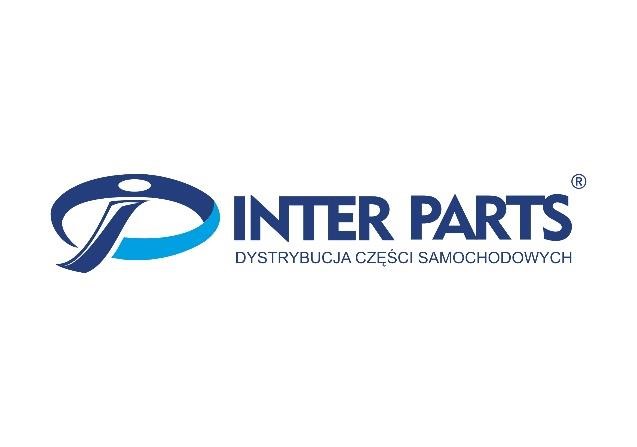 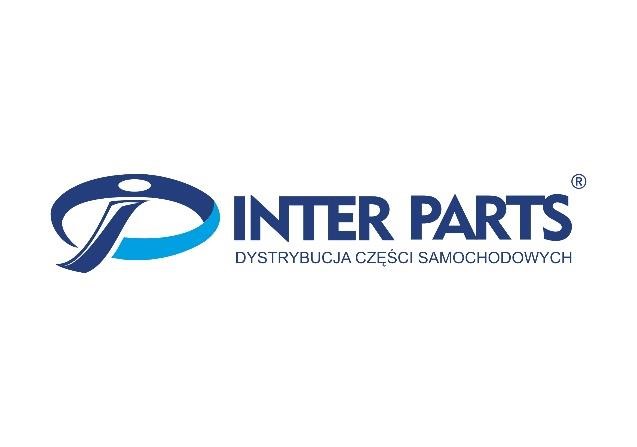                                           DELIVERY DISPARITIESSENDER: …………………………………………………………………………… INTER PARTS - STAWIGUDA                                           DELIVERY DISPARITIESSENDER: …………………………………………………………………………… Application numberApplication number